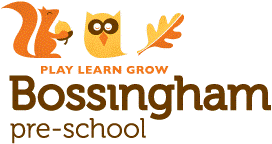 Waiting List Form / Application FormPlease complete to join our waiting list and email to: manager@bossinghampreschool.co.ukPlease note a minimum of two half sessions are required to attend our preschool.We are open to children aged 2–5 years and we are part of the Kent Early Years Funding Scheme which provides government funded childcare places for all three and four year olds up to 30 hours per week. We are also registered to provide ‘Free For 2’ funding for eligible two year olds. Funded sessions are available at our setting term time only. We hold an additional holiday club for those wishing to access childcare outside of term times, for children aged 2-8 years.Children aged 3 years are eligible for a maximum of 15 hours Free Nursery Education (free entitlement) from KCC from the start of the following term (1 Jan, 1 April or 1 Sept). Your child may attend one other provider (preschool/nursery/approved childminder) to use their maximum free entitlement. Please note that if you start part way through a term, we cannot claim the free entitlement until the start of the next term and fees will be payable until that time.Please complete your child’s details on this form. If you would like your child to start ASAP, we will contact you to arrange settle sessions prior to their starting. If, however we are full, we will advise you of this and put your child on the waiting list. If you would like your child to start at a future date, we will acknowledge receipt of this form and contact you at least one month before your chosen start date to advise if space is available.Childs NameDate of birthMale/FemaleMale/FemaleMale/FemaleMale/FemaleParents NameAddressPhone numberMobileMobileMobileEmailPreferred DaysMondayTuesdayTuesdayWednesdayWednesdayThursdayThursdayThursdayFriday(please circle)AM/FD/PMAM/FD/PMAM/FD/PMAM/FD/PMAM/FD/PMAM/FD/PMAM/FD/PMAM/FD/PMAM/FD/PMPreferred start dateToday’s dateToday’s dateToday’s dateSignedPrintedPrintedPrinted